คณะศิลปศาสตร์ มหาวิทยาลัยเทคโนโลยีราชมงคลธัญบุรี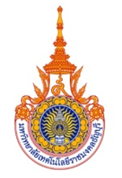 